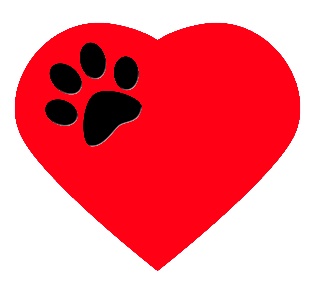 Welcome to Yelm Veterinary Hospital!Client (Human) Information – Please PrintName (First & Last): _____________________________ Spouse / Co-Owner: ______________________Physical Address:_______________________________________________________________________City: __________________________ State: ____________ Zip Code: _______________Mailing Address (If Different): ____________________________________________________________City: __________________________ State: ____________ Zip Code: _______________Primary Contact Number: __________________________________ Type (Please circle): Cell - Work – HomeSecondary Contact Number: ________________________________ Type (Please circle): Cell - Work – HomeAdditional Contact Number: ________________________________Email Address: ___________________________________________________________How did you find us?: Online	Our Website	Driving By	Ranger / Other Publication	Y/PagesReferred by: We’d like to thank them if you provide their name!________________________________________________________________________Patient (Animal) Information – Please Print1. Name: ______________________________________________ Species: Canine (Dog) OR Feline (Cat)Breed: ________________________________________________ Color: _________________________Sex (Gender):	Male 		Neutered Male  	|	Female			Spayed FemaleAge OR Date of Birth: ____________________________________ Microchip: _____________________2. Name: ______________________________________________ Species: Canine (Dog) OR Feline (Cat)Breed: ________________________________________________ Color: _________________________Sex (Gender):	Male 		Neutered Male		|	Female			Spayed FemaleAge OR Date of Birth: ____________________________________ Microchip: _____________________*Payment is expected in full when services are rendered*We accept: Cash, Visa, Mastercard, American Express, Discover, and CareCreditSignature: ________________________________________________________ Date: _______________